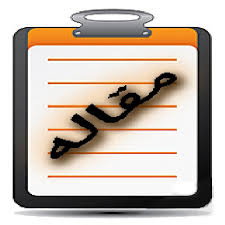 TitlewritersPerceived Non psychological Etiologies of Cardiovascular Diseases are Unable to Predict Heart Risk PerceptionAli Soroush, Mozhgan Saeidi, Saeid Komasi Perceived Heart Risk Factors Can Predict Experienced Psychological Stress in Outpatient Cardiac Rehabilitation Mozhgan Saeidi, Saeid Komasi, Ali Soroush2, Behzad Heydarpour Mobile Intervention: A New Proposal for Increased Success of Methadone/Buprenorphine Maintenance Treatment in Iranian Population Saeid Komasi, Mozhgan Saeidi, and Ali SoroushHigh‑efficiency Strategies to Improve Health Information of the General Population Ali Soroush, Mozhgan Saeidi, Saeid Komasi A Predictive Model of Perceived Susceptibility during the Year before Coronary Artery Bypass Grafting Mozhgan Saeidi, , Saeid Komasi Efficacy of Alternative Cardiac Rehabilitation Delivery Formats in Improving Psychological Symptoms after Coronary Artery Bypass Grafting Mozhgan Saeidi,  Ali Soroush, Saeid Komasi, Agostino Brugnera, Marco Patucelli, Danilo Carrozzino, Mario Fulcheri, Angelo CompareThe Perspectives of Diabetic Men about Sexual Problems, Consequences, and Therapeutic MeasuresAli Zakiei, Behrooz Faridmarandi, Saeid KomasiA new delivery model to increase adherence to methadone maintenance treatmentSaeid Komasi , Mozhgan Saeidi , Payam Sariaslani ,Ali SoroushCardiac patients’ perception about psychological risk factors on chest pain intensity and discomfortSaeid Komasi ,Ali Soroush ,Mozhgan Saeidi Subjective correlates of stress management in outpatient cardiac rehabilitation: the predictive role of perceived heart risk factors Saeid Komasi, Ali Soroush, Mozhgan Saeidi, Agostino Brugnera, Massimo Rabboni, Mario Fulcheri, Danilo Carrozzino, Paolo Marchettini, Angelo Compare Dreams Content and Emotional Load in Cardiac Rehabilitation Patients and Their Relation to Anxiety and Depression Saeid Komasi,Ali Soroush, Habibolah Khazaie, Ali Zakiei, Mozhgan Saeidi Off-center cardiac rehabilitation focused on extended emotional relationship andcommon health gainsSaeid Komasi, Ali Soroush, Mozhgan Saeidi Barriers for the Referral to Outpatient Cardiac Rehabilitation: A Predictive Model Including Actual and Perceived Risk Factors and Perceived Control Ali Soroush, Behzad Heydarpour, Saeid Komasi, Mozhgan Saeidi, Parvin EzzatiMusculoskeletal Disorders as Common Problems among Iranian Nurses:A Systematic Review and Meta‑analysis StudyAli Soroush, Mohammadbagher Shamsi,Neda Izadi, Behzad Heydarpour,Soheila Samadzadeh, Afshar ShahmohammadiTitlewritersDesign and Standardization of Tools for Assessing the Perceived HeartRisk and Heart Health Literacy in Iran Habibolah Khazaei, Saeid Komasi,Ali Zakiei, Mohsen Rezaei, Peyman Hatamian, Mohammad Jashnpoor ,Mozhgan Saeidi Mobile Applications: Methods for Increasing Delivery and Adherence to Methadone Maintenance Treatment in Rural and RemoteCommunities Saeid Komasi, Mozhgan Saeidi , Behzad Heydarpour and Ali Soroush The benefits of cardiac rehabilitation for patients with sleep apnea Saeid Komasi The importance of screening sleep disorders in outpatient cardiac rehabilitation programs in Iran Habibolah Khazaie,  Saeid Komasi Cluster analysis of psychiatric profile, its correlates, and using mental health services among the young people aged 15–34: findingsfrom the first phase of Iranian youth cohort in Ravansar Habibolah Khazaie, Farid Najafi, Behrooz Hamzeh, Azita Chehri, Afarin Rahimi‑Movaghar , Masoumeh Amin‑Esmaeili,  Mehdi Moradi‑Nazar, Ali Zakiei, Saeid Komasi ,  Yahya Pasdar Case formulation and comprehensive cardiac rehabilitation programs tailored to theunique risk factors and consequences profile Saeid Komasi, Mozhgan SaeidiApplying Behavioural Incentives to IncreaseAdherence to Maintenance Treatment Saeid Komasi, Mozhgan Saeidi, Payam Sariaslani,Ali Soroush Prevalence of self-medication practiceamong health sciences students inKermanshah, IranAlireza Abdi, Azam Faraji, Fateme Dehghan and Alireza Khatony The Unsolved Psychological Consequences of Earthquake Aftershocks in Kermanshah City, November 2017 Behzad Heydarpour, Ali Soroush,Mozhgan Saeidi, Saeid Komasi Classification of various types of disability and determining their predictive causes in western Iran Ali Zakiei,  Narges Kiani , Faramarz Morovati, Saeid Komasi Sleep pattern, common bedtime problems, and related factors among first-grade students: Epidemiology and predictorsHabibolah Khazaie, Ali Zakiei, Mohsen Rezaei, Saeid Komasi, Serge Brand Frequency and Causes of Consuming Sports Supplements and Understanding their Side Effects among Bodybuilders in Fitness Gyms of Kermanshah City Nadya Baharirad, Saeid Komasi, Alireza Khatooni, Farideh Moradi and Ali Soroush Perceived Behavioral Etiology of Cardiovascular Diseases Is Able toPredict a Health-Promoting Lifestyle in Men Under Methadone Therapy in Kermanshah City, 2017Behzad Heydarpour, Ali Soroush, Mohammad Mahdi Amiri  and Saeid Komasi TitlewritersWhat is the Most Serious Obstacle to Participation in Outpatient Cardiac Rehabilitation Programs among Iranian Patients?Behzad Heydarpour, Mozhgan Saeidi,Ali Soroush, Saeid Komasi Indirect Health Policy by Sports Media: The Positive Effects of the Live Broadcast of the FIFA World Cup in the General Population Behzad Heydarpour, Ali Soroush, Farideh Moradi, Saeid KomasiA Simultaneous Cluster Analysis of Cognitive, Emotional, and Personality Factors and Insomnia and Sleep Quality Among Earthquake VictimsHabibolah Khazaie, Ali Zakiei, Saeid KomasiThe Relationship Between the Enneagram Personality Types and Health Responsibility in Patients with Substance Use Disorder; a BriefReport Mozhgan Saeidi, Mohammad Mahdi Amiri, Maryam Ahmadi and Saeid Komasi Combined profiles derived from cardiovascular risk factors, health-promoting lifestyle,and post-traumatic stress disorder symptoms Maryam Ahmadi, Saeid Komasi Weakened Health Outcomes Associated with Outpatient Cardiac Rehabilitation for Cardiovascular Patients with Sleep Apnea Habibolah Khazaie, Behzad Heydarpour,Saeid Komasi Comparison Of The Effect Of Patient-Centered And Family-Centered Education On Quality Of Life In Patients With Rheumatoid ArthritisReferred To Rheumatologic Clinics Of Educational Centers Affiliated To Shahid Beheshti University Of Medical Sciences, TehranSamira Rezaei Ghadi, Maryam Janatolmakan, Hiva Azami Accuracy of pulse oximetry in detection ofoxygen saturation in patients admitted tothe intensive care unit of heart surgery:comparison of finger, toe, forehead andearlobe probesSohila Seifi, Alireza Khatony, Gholamreza Moradi, Alireza Abdi and Farid Najafi The relationship between social networkingaddiction and academic performance inIranian students of medical sciences: across-sectional studySeyyed Mohsen Azizi , Ali Soroush and Alireza Khatony Epidemiology of colorectal cancer & the risk factors in kermanshah province iran 2009-2014Karimi S, Abdi A, Khatooni A, Akbari M, Faraji Aبررسی میزان تاثیر گذاری و رضایتمندی تغییر روش تدریس استاد محور در گروه معارف اسلامی از دیدگاه دانشجویان دانشگاه علوم پزشکی کرمانشاه مهوش کهریزی*، مریم جنت المکان، رستم جلالی